Отчет о проведении «Недели химии в школе»по МБОУ «СОШ №8» г.Набережные Челны Республики ТатарстанПрограмма проведения мероприятий:«Познакомьтесь - это химия»- мероприятие для 4-х классов, проводимое учениками 11 класса (лаборантами). Цель мероприятия:-показать младшей аудитории, что химия является неотъемлемой частью жизни человека и природы.-познакомить учащихся с наукой химией;-вызвать интерес и положительные эмоции.В ходе проведения мероприятия два лаборанта продемонстрировали химические опыты, показывая тем самым разнообразные химические свойства тех или иных веществ.Лаборанты показывают, как в кинематографе получают «искусственную кровь»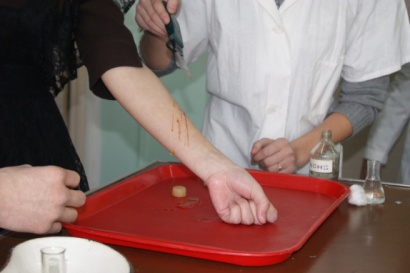 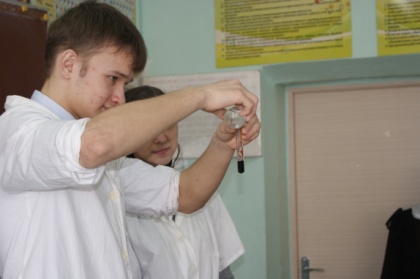 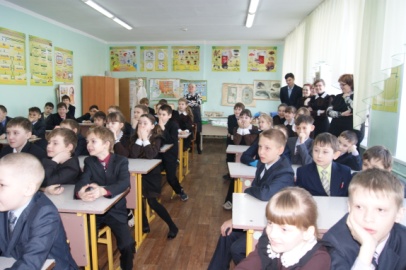 Получение цветной пены 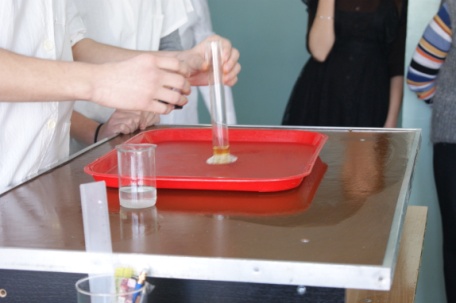 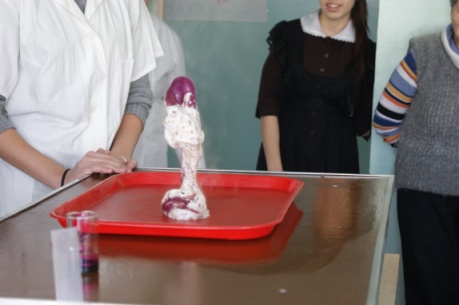 Реакция «фараоновой змеи» 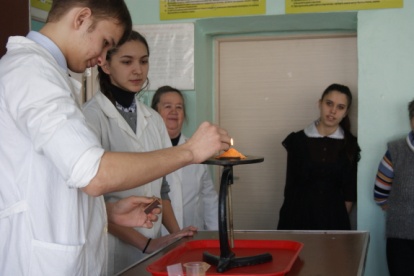 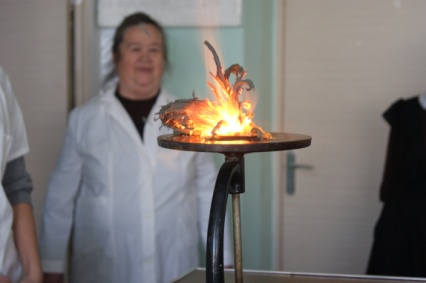 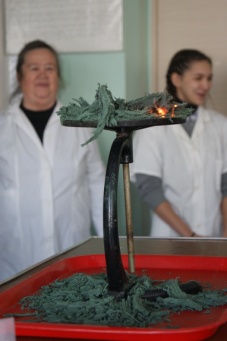 Конкурс тематических стенгазет-кроссвордов – мероприятие, проводимое среди учеников 8-11 классов. Каждый класс должен подготовить по одной стенгазете.Были предложены следующие темы:- История химии- Великие ученые и деятели науки- Теоретические составляющие химии- Вещества и их свойства.Мероприятие проводится с целью:- выявление, развитие и стимулирование художественного творчества у учащихся;- отражения всех сторон науки химии как таковой.Примеры работ: 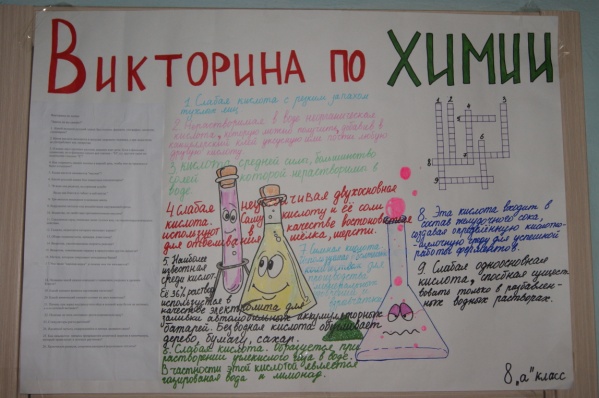 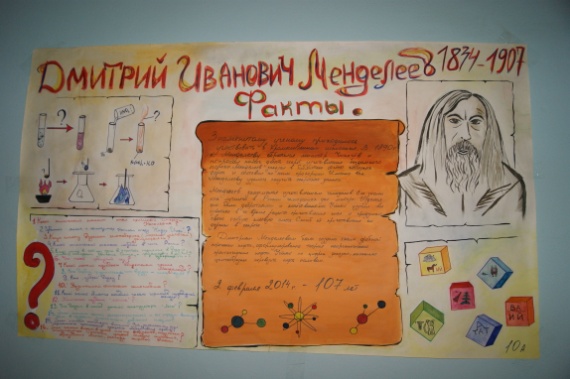 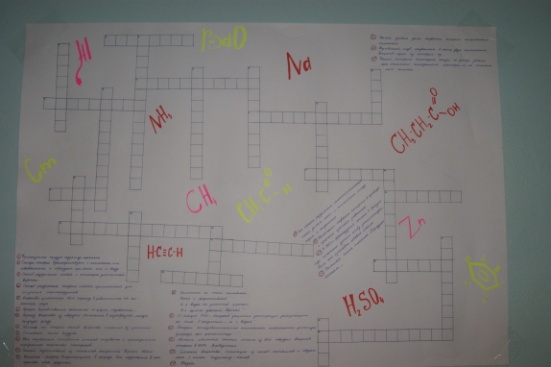 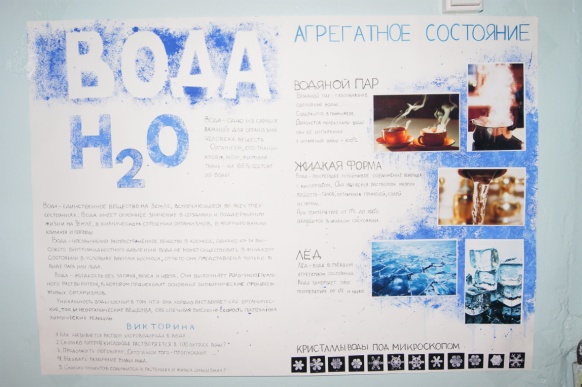 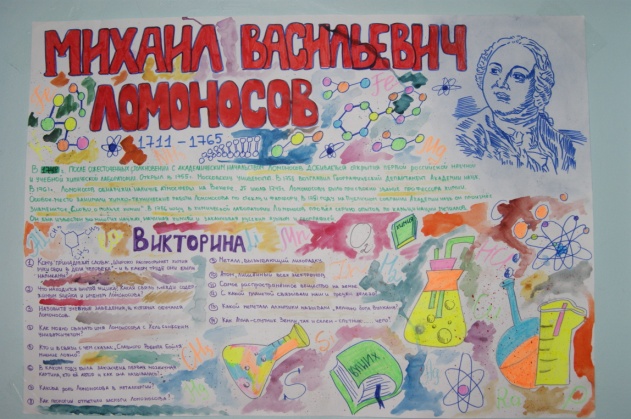 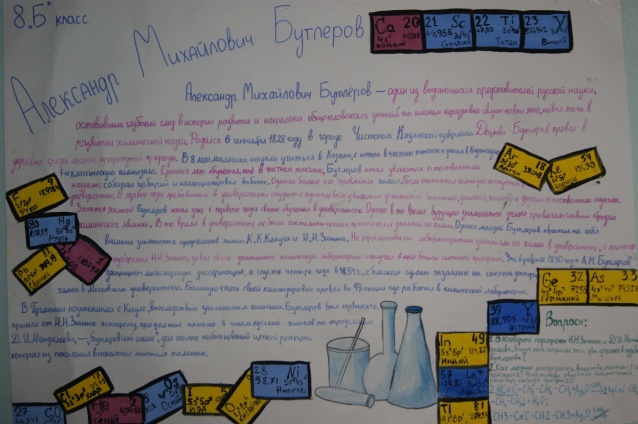 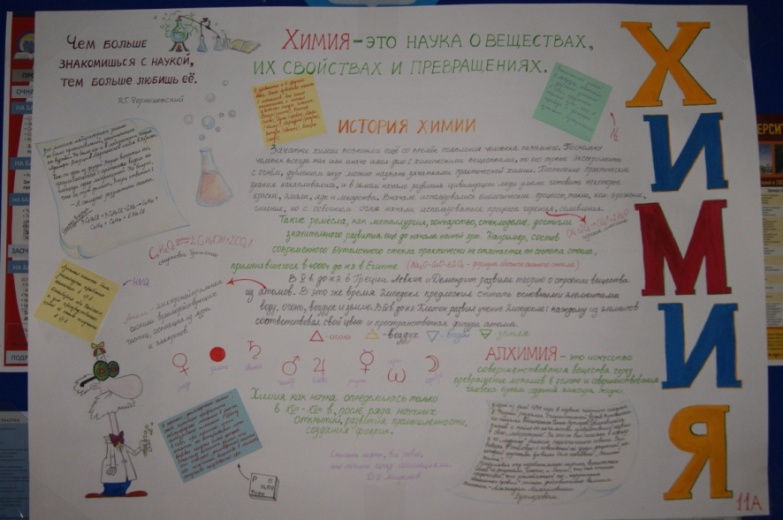 «Химическая эстафета» - интерактивная игра между учащимися 8-11 классов. Цель мероприятия:  Повысить интерес учащихся к науке «Химия»;Создать условия для развития  коммуникативных способностей обучающихся;Систематизировать  представления и знания обучающихся об основных явлениях науки.В ходе мероприятия приняли участие обучающиеся 8-11 классов. Игра представляла собой командные соревнования по изученным темам раздела «Химия» и материалу, выходящему за рамки программного материала. По итогам игры команда-победитель была награждена призами.Игра поделена на 4 этапа:- Имя в истории химии- Вещества и элементы. Блиц - вопросы.- Химические загадки- Игра с болельщиками.Фотоотчет с мероприятия: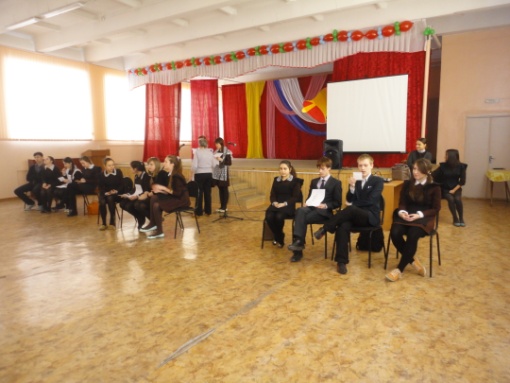 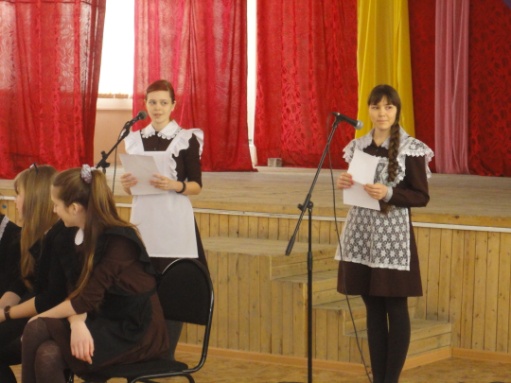 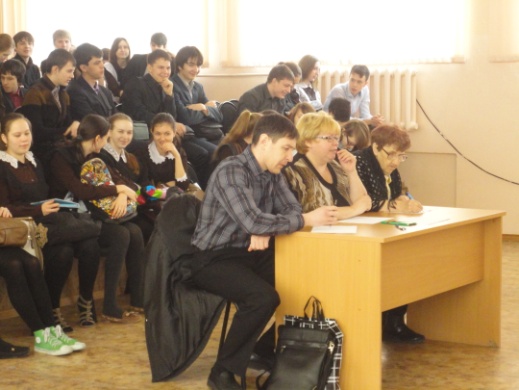 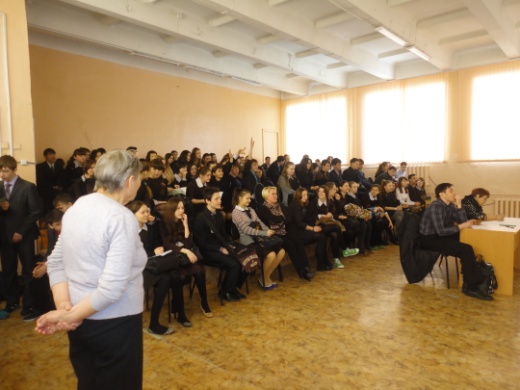  «Химический диктант» - индивидуальные соревнования для учащихся 9,10 классовЦель мероприятия:- Выявление наиболее способных обучающихся;- Контроль и систематизация знаний по предмету. Задание делятся на 3 раздела:-Написать формулы веществ;-Закончить предложения связанные с химическими терминами;-Записать расчетные формулы.Выводы: 1. Уровень  организации и проведения «Недели химии в школе» соответствует оптимальному (в школе работает один учитель химии и биологии).2.  Охват обучающихся мероприятиями, связанными с «Неделей химии в школе», составил 43% от общего числа обучающихся в школе.Директор МБОУ «СОШ №8»                                       И.Ф.ШумаковаИсполнитель: Ромашина Е.А.т.: 8(8552) 46-66-32№Наименование образовательного учрежденияФ.И.О. директора, адрес, к. тел., эл. адресСроки проведения «Недели химии в школе»Кол-во учащихся, принявших участие в мероприятиях «Недели химии»1МБОУ «СОШ №8» г. Набережные челны РТШумакова И.Ф., Х.Такташа 36/7, (8552)46-66-32, shc8_chelny@mail.ru17.02.14-25.02.14250 человек